Singkreis Globi, Bi de Füürweh
Feuerwehr-Auto in der Mitte und Bierdeckel Kreisel mit Flammen nach oben liegend um das Feuerwehr Auto. Ein Kind wird ausgewählt und darf mit dem Feuerwehrmann Globi von Deckel zu Deckel hüpfen, bis der Vers fertig ist. Das Symbol, welches bei der Flamme zu sehen ist, wird thematisiert (Beispiele jeweils bei den Songtexten oder eigene Ideen.)Feuer wird dann gelöscht (Deckel umkehren) und das Lied, welches Symbolisch auf dem Deckel ist, wird gesungen.Wassersprütze und S’Füür lösche, 2x (Während Feuer löschen aufsagen)Vers, während Kind mit Globi um das Feuerwehr Auto geht. Bi jedem Notfall muess si herDie gueti alti FüürwehI jedem KatastrophefallMit Blauliecht, Horn und HeldemuetHerbilauft, hilft und rette tuet.Globi: Globi ist unser Feuerwehrmann und ist bei jedem Notfall da, wir rufen nach ihm und singen mit ihm das Lied.Globi’s Füürwehlied«Wenns irgend neumed rücht und brenntWenn alles füürt und rüeft und brennt Wenn alls i helle Flamme stahtUnd jede meint die Hilf chunnt zspahtWer chunnt denn wie der Blitz verbii Wer fahrt denn im Garacho ihWer chunnt im hölleschuss det hiiWer ächt, wer ächt, weeer??D’Füürweh, D’Füürweh D’Füürweh mit TatütataD’Füürweh, D’Füürweh D’Füürweh isch scho da.»Songtext von Globi - D Füürwehr Lyrics (songtexte.com)Schlauch: Um ein grosses Feuer zu löschen braucht man einen Feuerwehrschlauch. 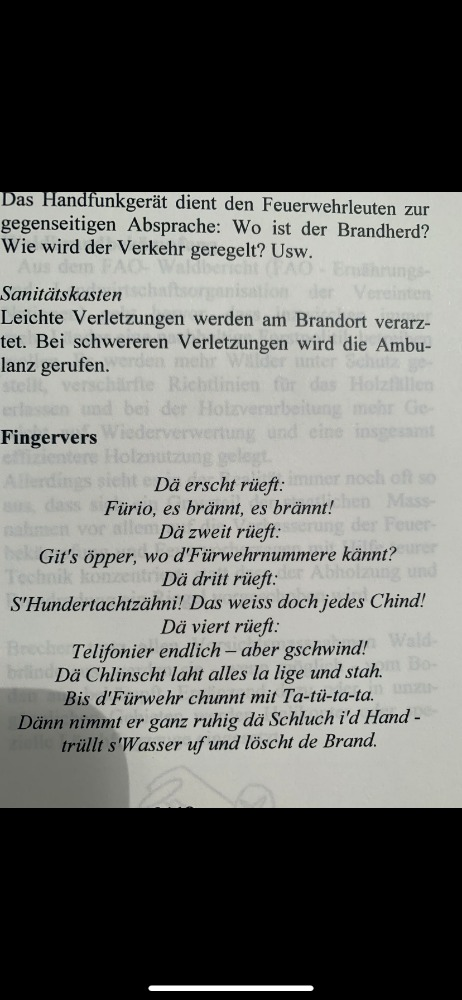 Leiter: Wenn es in einem Baum einen Brand gibt und man ein Büsi retten muss, braucht es dazu eine Leiter.Hier kann man gut Bewegung dazu machen indem man eine Leiter hinaufsteigt. 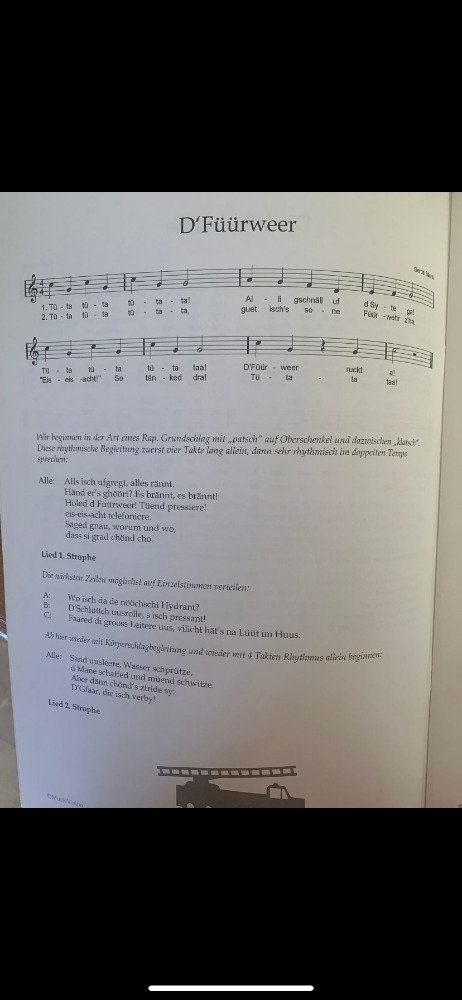 Seil: Wenn man weit oben etwas löschen muss kann ein Seil helfen!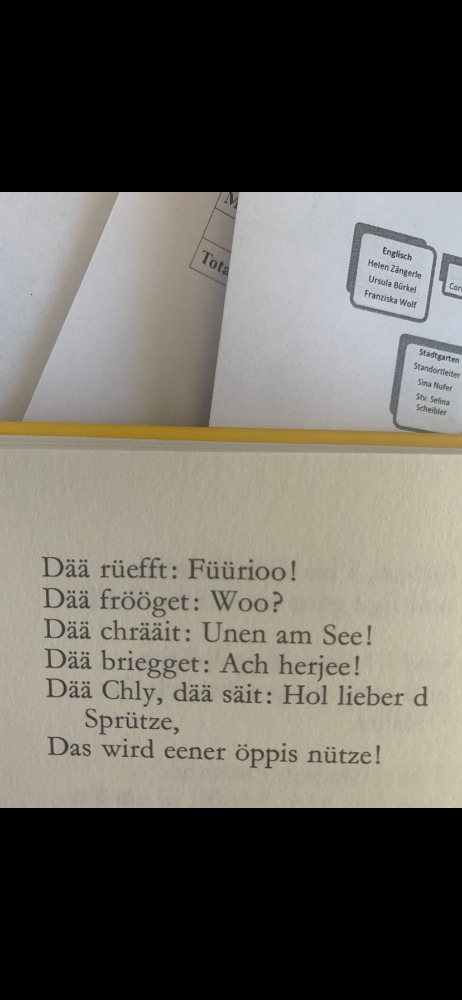 Dää rüeft Fürio!Dää seit WooDää Chreit Ufem Huus, es isch so steilDää brieget: Schnäll, holled es SeilDää Chly, dää seit: Holl lieber d Sprütze, Das wird eener öppis nütze.  (hier kann man Bewegung einbauen in dem man während oder nach dem Vers Seil Ziehen spielt. Die Kinder werden in zwei Gruppen aufgeteilt welche sich jeweils an den beiden Enden des Seils festhalten. Auf Los wird auf beiden Seiten gezogen. Helm: Die Kinder verwandeln sich in Füürwehmännli und ziehen die passende Ausrüstung an10 Fürwehmännli«10 Füürwehmännli Mit füür Rote Gwändli Sind die Schlächtischt FüürwehVom ganze Land Sie mached alles falsch Bi jedem Brand10 Füürwehmännli Mit füür Rote Gwändli Sind eh lustigi FüürwehHend ihr sie schomal gseh? Immer wenns wennd lösche Denn hendsKei Wasser mehJa 10 Füürwehmännli Sind mitem auto choUnd hend statt  em FürwehautoS’Chrankenauto gnoUnd wenns wennd go lösche Chunnt usem Schluch kei TrankWill im FürwehschluchDet hets…En riese Chnopf»(153) Billy und Benno - 10 Füürwehrmännli - YouTubeFlamme: Feuer Thematisieren, Umgang, wie können wir aufpassen, wo müssen wir besonders aufpassen?... etc.Es brännt es brännt«Lueged emal das riese Füür ahDa brennt ja s ganze huusSchnäll de Füürweh ahlüüteEs brännt es bränntDer Fürwehmah renntEs bränt es bränntDe Füürwehmah rennt Ä riese grosses Füür Es brännt die ganzi Schüür Und  hoffentlich chunnt MuusAu grad no usem HuusÄ Riese Katastrophe En riese grosse Brand Und De FüürwehmahDe Rüeft umenand Es bränt es bränntDe Füürwehmah rennt Es bränt es bränntDe Füürwehmah rennt Es Füür z’mittzt die Nacht Het echt öpper es Füürli gmacht Ohni ufzpasse, debiDas dörfti doch ned siiWer isch am wasser Sprütze Und hofft das das chli nützedAm Füürwehmahlauft de SchweissÄ sones Füür isch süttig HeissEs bränt es bränntDe Füürwehmah rennt Es bränt es bränntDe Füürwehmah rennt ..»Singkreis Globi SpitalKrankenwagen in der Mitte. Kind wird ausgesucht und geht mit Doktor Globi um den Krankenwagen. Vers wird aufgesagt und wenn dieser zu Ende ist bleibt Doktor-Globi auf einem der Deckel stehen. Das «Kranke» Tier auf dem Deckel wird dann mithilfe einer Spritze von dem Kind geheilt und der Deckel wird umgedreht. Je nach Bild wird das passende Lied dazu gesungen. Vers Ideen Vers wenn Globi von Deckeln zu Deckel hüpft.«Schnäll de rettigswage Het öpper s’ Handy hie?
Eimal eis und zweimal vierDe Globi ufem Zweite PlatzDörf hüt mit in Notihsatz»Vers beim Spritze gebenVer Beim Spritze gebenAchtung! Spritze! Dä Globi ZitrettEr sitzt scho fast zerknittertUf de Ligge, ganz am RandChum schnell. Gibmer d’handMaus:Vorschlag: Anstelle von «de Zäche tüeg em wee» Inputs der Kinder aufnehmen, was einem noch sonst so weh tut.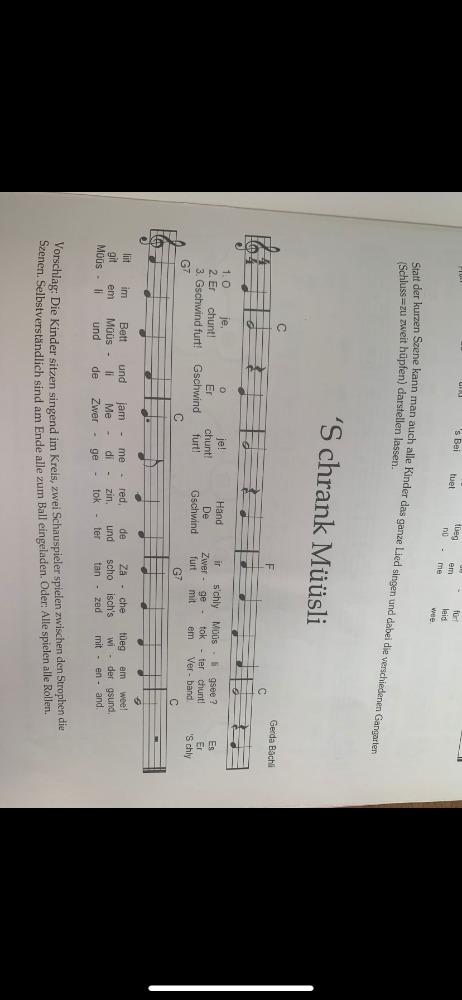 Doktor: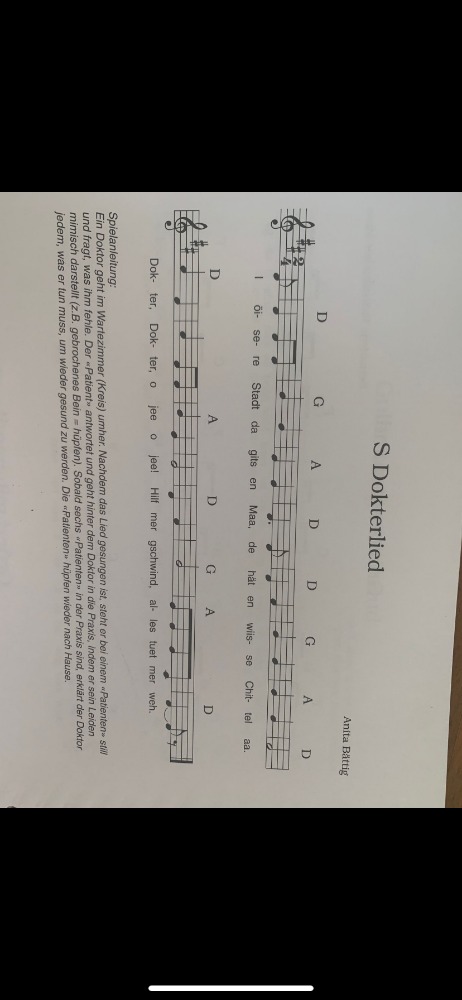 Bär: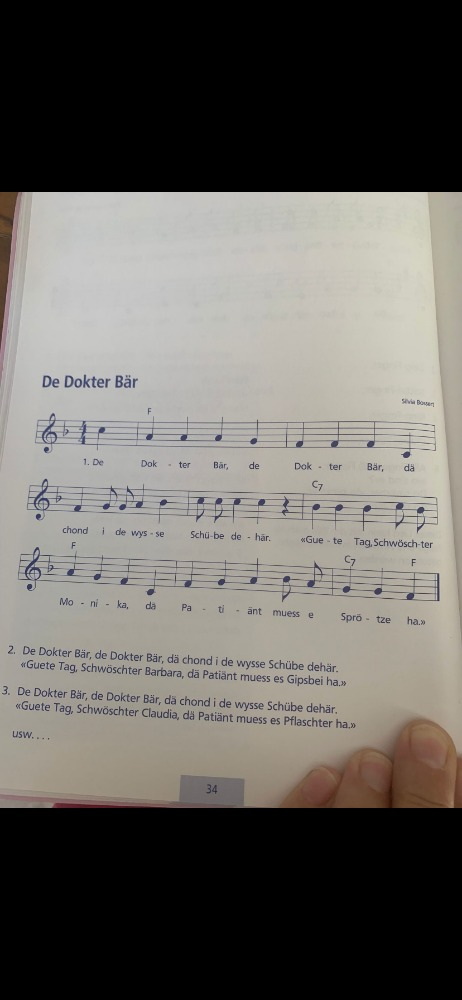 Elefant:Rettigshelifant:« Er isch grau und het en RüsselEr isch starch und tonne schwerUnd er het au en propeler Mit dem flügt er hi und herEr hilft gern bi grosse panneEr cha rette us de notEr isch da bi katastrophe Und ich bi sin pilotIch und min rettigshelifantSind immer schnell zur handS’ isch alles usser rand und bandBi fluet sturm und brandRettigshelifantBekannt im ganze ladIch und min rettigshelifant»Rettigshelifant, by Andrew Bond - MozaartBeim Spital Symbol auswählen ob man Spital Vers oder de Chrank sii  Rock n Roll singen möchte.Spital Vers(Immer ein gesundes und ein Krankes Kind das auf dem Boden liegt, die gesunden Kinder sagen Vers auf und pflegen die KrankenOder ein Kind zieht eine weisse Schürze (Ärztekittel) an und geht mit Spritze, Pflaster etc, während Vers von Kind zu Kind und pflegt sie.«ich bin din Chinderarzt im chrankehusMit erster Hilf, da kenni mi usSprütze geh, Wunde naihePflesterli chläbe, pulsschlag messeChinde tröschte nöd vergässeTschüss die Büss ich muess jetzte gahUm zu andere Chinde zgah.»De Chrank sii Rock n Roll“De ….. isch chrank				 Namen von einem Kind singenDe ….. isch chrankOh je mi ne was het er ächtDe *Chopf* düechem weh			 **singen was dem Kind Weh machtDe *Chopf* düechem wehOh je Oh je Oh je miii neeDe *chopf* de *chopf* de *chopf*De duet ihm weeh :(154) De Chranksii Rock'n'Roll - YouTubeGlobi Spital Lied«Chunnd mer in Spital emalDenn isch das leider halt fatal Es unglück isch es no so chlii Cha plötzlich ziemlich tragisch siiDoch isch mer det in guete Händ Wirsch wieder gsund, was alli wännd. Es Bobo oder Weli wehHet Mänge mängisch au scho gseh En Sturz vom Velo, brochnes BeiWenn chumm ich echt bald wieder hei«Chunnd mer in Spital emalDenn isch das leider halt fatal Es unglück isch es no so chlii Cha plötzlich ziemlich tragisch siiDoch isch mer det in guete Händ Wirsch wieder gsund, was alli wännd. Im Buch tuet öpis schampar WehEn Blinddarm isches, oh her je De Doktor muess gshwind operiereUnd denn heissts wieder uskurriere«Chunnd mer in Spital emalDenn isch das leider halt fatal Es unglück isch es no so chlii Cha plötzlich ziemlich tragisch siiDoch isch mer det in guete Händ Wirsch wieder gsund, was alli wännd. (154) Spital-Song (Lied) - YouTube